Lincolnshire Ability Counts League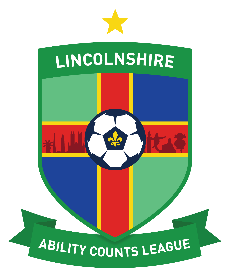 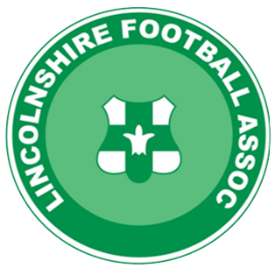 League Welfare Officer Role ProfileSafeguarding is everyone’s responsibility, but as a Welfare Officer you are key, along with the committee, to ensure safeguards are in place in the league. Roles & ResponsibilitiesLead on all safeguarding related matters for the league, collaborating with the County Designated Safeguarding Officer where possibleEnsure that there is a suitable safeguarding policy, anti-bullying policy and equality policy in placeEnsure those who hold official roles eligible for an FA DBS check have one that is in-dateEnsure officials, players and parents know who the League Welfare Officer is and what the role of the Welfare Officer isEnsure committee members complete the free online FA ‘Safeguarding for Committee Members’ courseAttend committee meetings, ensuring safeguarding is a regular agenda itemRequired Skills & Attributes Excellent CommunicationListening & MediatingWell OrganisedImpartial & ObjectiveTo apply, please use the link here to express interest in the role.